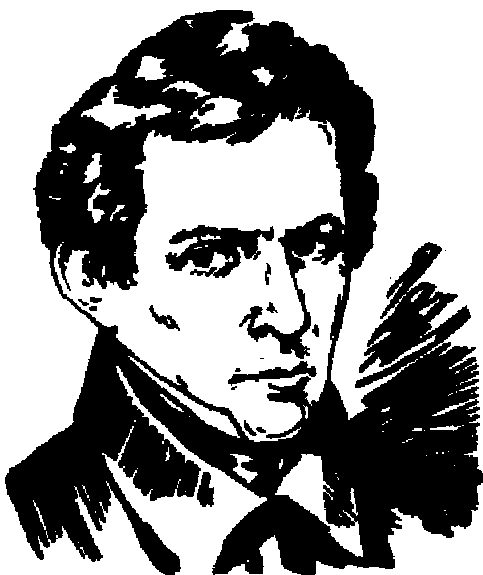 Математике должно учить в школе еще с той целью, чтобы познания, здесь приобретаемые, были достаточными для обыкновенных потребностей в жизни.                                             И.Л.Лобачевский